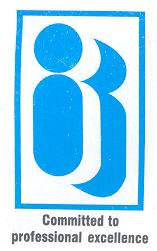     INDIAN INSTITUTE OF BANKING & FINANCE     Professional Development Centre – Eastern Zone, Kolkata              NOMINATION FORMLAST DATE TO APPLY: 21st  April, 2023                    Details of Nomination (to be filled by the Banks/FIs/Other Organizations):Fees Paid Rs.	UTR/Transaction No.		Date of Payment:  		 Name of Sponsoring Bank / FI:		GSTN of Bank/FI:  		 Address of the Bank/FI:				_ Phone/Mob. No.		E-mail id.:  				FEE : Rs. 6,000/- per participant plus GST @ 18% i.e. Rs.1080/- aggregating to Rs. 7,080/- (In case of TDS deduction, please send us the TDS certificate).Programme fees may be remitted to the credit of Institute’s Bank Account as below:CORRESPONDENCE ADDRESS : Indian Institute of Banking & Finance, PDC-EZ, Avani Heights, 2nd Fl., 59A, Jawaharlal Nehru Road, Nr. Ravindra Sadan Metro Station, Kolkata – 700020(Kindly provide your GST Number in the nomination letter to facilitate the raising of Invoice)                                                                                          *****************INDIAN INSTITUTE OF BANKING & FINANCEProfessional Development Centre – Eastern Zone, KolkataNOMINATION FORM FOR SELF-SPONSORED CANDIDATESLAST DATE TO APPLY: 21st  April, 2023Name of Bank/ FI employed with:       				Address of Bank/ FI employed with:  		                                                                                                                      FEE : Rs. 6,000/- per participant plus GST @ 18% i.e. Rs.1080/-aggregating to Rs. 7,080/- (In case of TDS deduction, please send us the TDS certificate).Programme fees may be remitted to the credit of Institute’s Bank Account as below:CONTACT DETAILS:CORRESPONDENCE ADDRESS : Indian Institute of Banking & Finance, PDC-EZ, Avani Heights, 2nd Fl., 59A, Jawaharlal Nehru Road, Nr. Ravindra Sadan Metro Station, Kolkata – 700020                                                                                    ******Sl.No.Name of ParticipantDesignationBranch/ OfficeContact No.E-mail Id.12345Sl.  NoName (Mr/Mrs/Ms)DesignationContact No.  (Mobile)E-mail  (PERSONAL)Address (PERSONAL)UTR NUMBER1Mr.  Tusharendra Barpanda     Zonal Head, PDC-EZ, IIBFPhone No.: 033 – 4603 2850Email:head-pdcez@iibf.org.inMob. No. 9717005551Ms. Samriddhi Guha Jr. Executive, PDC-EZ, IIBF Phone No. : 033 – 4603 2850 Email : je.pdcez2@iibf.org.in Mob. No. 8420475917 